Publicado en Barcelona el 18/04/2023 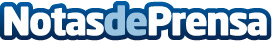 ¿Cómo nace un cuadro? Antonio López y el arte de elegir instantes¿De dónde surge una obra maestra? ¿Es posible "ver" un paisaje sin "sentir" su esencia? ¿Basta con saber percibir colores, técnicas y matices para ser un maestro del realismo? Todas las respuestas están en los cuadros (y en la vida) de Antonio LópezDatos de contacto:customerservice@artikabooks.com934922800Nota de prensa publicada en: https://www.notasdeprensa.es/como-nace-un-cuadro-antonio-lopez-y-el-arte-de_1 Categorias: Internacional Nacional Artes Visuales Literatura http://www.notasdeprensa.es